Partners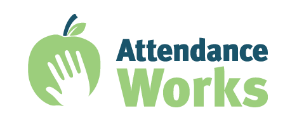 School  ___________________________________________      District  ___________________________________________Primary School / District ContactName  _______________________________________  Title/Position: ___________________________________Email:  __________________________________________  Phone  ______________________________________*Update the information for each partner at least annually.Name of PartnerContact Info.(name, email, phone)What is being provided?Who is being served?Time Period of PartnershipWho established this partnership?(name, email, phone)Last updated on (mm/dd/yy)*EXAMPLE:Springfield County Food Bankname, email, phone#foodall studentsSY 2021-2022name, email, phone#8/1/21